Requirements Management and Visual Studio Team System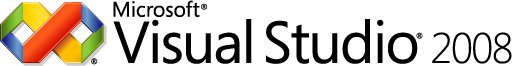 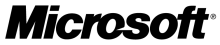 White PaperSeptember 2008For the latest information, please see www.microsoft.com/teamsystem 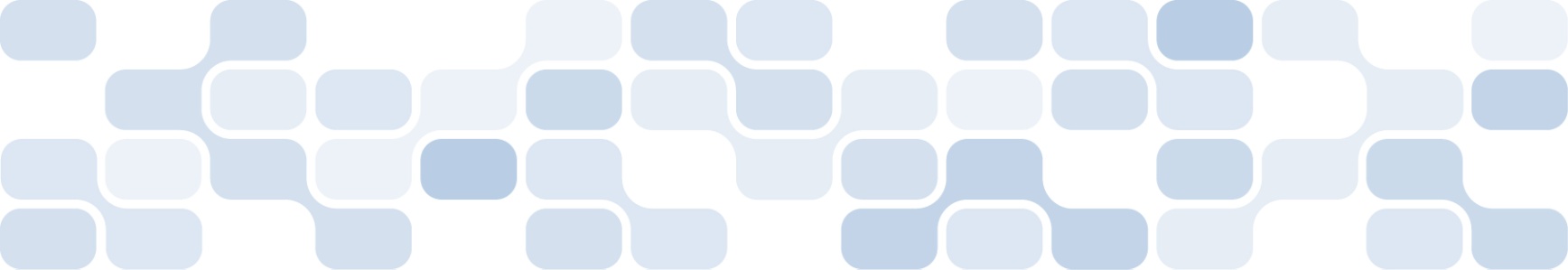 This is a preliminary document and may be changed substantially prior to final commercial release of the software described herein.The information contained in this document represents the current view of Microsoft Corporation on the issues discussed as of the date of publication. Because Microsoft must respond to changing market conditions, it should not be interpreted to be a commitment on the part of Microsoft, and Microsoft cannot guarantee the accuracy of any information presented after the date of publication.This white paper is for informational purposes only. MICROSOFT MAKES NO WARRANTIES, EXPRESS, IMPLIED OR STATUTORY, AS TO THE INFORMATION IN THIS DOCUMENT.Complying with all applicable copyright laws is the responsibility of the user. Without limiting the rights under copyright, no part of this document may be reproduced, stored in or introduced into a retrieval system, or transmitted in any form or by any means (electronic, mechanical, photocopying, recording, or otherwise), or for any purpose, without the express written permission of Microsoft Corporation.Microsoft may have patents, patent applications, trademarks, copyrights, or other intellectual property rights covering subject matter in this document. Except as expressly provided in any written license agreement from Microsoft, the furnishing of this document does not give you any license to these patents, trademarks, copyrights, or other intellectual property.© 2008 Microsoft Corporation. All rights reserved.Microsoft, Excel, Outlook, Visio, and Visual Studio are trademarks of the Microsoft group of companies All other trademarks are property of their respective owners.ContentsOverview	1Requirements Management and the Requirements Life Cycle	2What Are Requirements?	5Team System Road Map of the Requirements Life Cycle	6Requirements Activities and Team System Solutions	7Requirements Futures with Team System 2010	21Requirement Partners	24Appendix A: Work Breakdown in Office Excel	29Appendix B: Requirements-Quality Report	30Appendix C: Requirements-Progress Report	31OverviewFailures to define, communicate, or validate business requirements are the root causes of many software-project delays, overruns, and failures. There is a growing realization in the industry of the importance of proper development of requirements from every level in the organization. Microsoft Visual Studio Team System, along with Visual Studio partner solutions, can help improve the requirements-development process.The goal of this white paper is to outline how to use Visual Studio Team System for successful requirements management by using Visual Studio Team System 2005 and Visual Studio Team System 2008. In addition, you can use this paper to learn about some of the problems that Microsoft intends to address in the next release: Visual Studio Team System 2010. Requirements Management and the Requirements Life CycleRequirements through the application life cycle can be defined quite simply, as shown in Figure 1.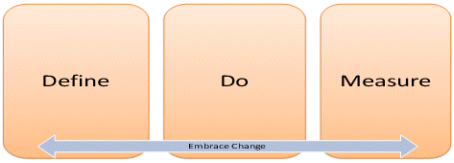 Figure 1. Requirements life cycleIn simple form, firstly define the requirements. Elicit the right requirements from customers, translate them into solutions, prioritize, refine, break down, and plan the work and tests.Then, execute against the requirements. Write code, write tests, check in, build, and track both team progress and requirements quality.Lastly, deploy into production or release the solution, and measure the KPIs, SLAs, and customer feedback to elicit the next set of requirements.Throughout this process, change occurs. Requirements change, work breakdown changes, new work is identified, work takes longer than expected, scoping occurs, people leave or join the team, and so on. Change cannot be avoided, so requirements activities cannot be considered one-time activities or strictly sequential. The requirements life cycle must embrace change throughout, as life-cycle phases iterate and bleed into each other, and change is able to ripple throughout all phases and activities.Traceability is discussed often as the solution to embracing change; it is one aspect of change management that must occur at all phases and all activities of the requirements life cycle. Traceability relates work across activities in a meaningful way and usually is represented through link relationships in Application Life-Cycle Management (ALM) tools. To enable traceability, tools that are used at each phase of requirements management and throughout the application life cycle must be integrated in order to keep an accurate, up-to-date reflection on related work and artifacts.Another aspect of embracing change is frequent customer connection throughout the requirements life cycle. As customer needs change and the solution evolves, it makes sense to validate regularly that the solution meets needs. The most successful projects communicate regularly with customers to stay in sync on changes in both work and needs.The Project Management Body of Knowledge Guide (PMBOK) and several other sources have defined more granularly the activities that are related to requirements. These activities can be mapped over the requirements life cycle, as shown in Figure 2.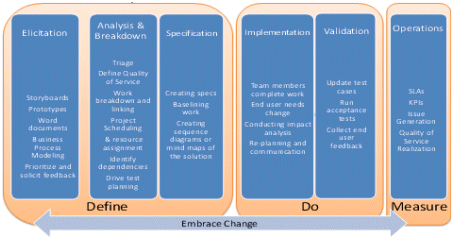 Figure 2. Requirements activitiesNot all of these activities are necessary for every project or every organization. For many, this segmentation might prove too fine-grained. The requirements-management process should be able to “stretch to fit” the diverse needs of different teams or projects. It is important for each activity to embrace change and integrate with the other activities to provide a continuous requirements life cycle that supports the application life cycle.Team System is poised as the integrated platform on which to base the requirements life cycle. Integrated tools that enable the team to operate on common data, the ability to define the level of ceremony in your process, and a platform to tie it all together provide a level of visibility and change management throughout the requirements and application life cycle.Requirements Management versus Requirements ElicitationMany people equate the full requirements life cycle with requirements management. However, we are seeing more people think about requirements elicitation as distinct from requirements management. This differentiation maps fairly well to the road map on which Team System will execute on providing solutions to address the requirements life cycle.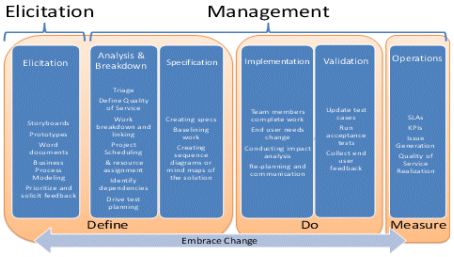 Figure 3. Elicitation versus managementWhat Are Requirements?Requirement is the industry term for describing end-user need or the level of service that is expected from an application. Requirements tend to vary in granularity and meaning. In typical businesses, requirements can be categorized as:Business requirements. These describe the overall objectives of the system or how it will affect the business.User requirements. These describe user needs and problems.Functional requirements. These describe specific behavior of the system and the internal workings of the software.Quality of Service requirements. These apply to the whole system and are the “abilities,” such as localizability, accessibility, performance, scalability, and so on.The first step in using Team System to manage requirements is to create a requirement work-item type, which enables the requirement to be tracked and traced through the development process.Business analysts in many organizations are formally responsible for interfacing with the end user; eliciting, refining, analyzing, and validating the requirements; and reporting on requirements progress. However, many roles—such as developers, testers, or project managers—might be involved or responsible for collecting requirements. Regardless of how your software-engineering process defines requirements or who collects them, Visual Studio Team System Team Foundation Server helps you capture and store requirements when you create requirement work-item types.Team System Road Map of the Requirements Life CycleTeam System provides support for several of the activities in the requirements life cycle, as well as a rich ecosystem for partners to plug in and provide additional activities that can be well integrated. The goal is for these activities to be integrated and enacted on the Team System platform, as your process and your process template dictate.Team System began by addressing issues in the implementation phase. Visual Studio continues to be an established productivity tool for developers, and Team System integrates with Visual Studio to enact the process by which developers and testers complete their work. The strategy in addressing the requirements life cycle is to start with the implementation phase and branch out from there over the course of several releases. We’ll begin by talking about what is possible with Visual Studio Team System 2005 and Visual Studio Team System 2008, and then discuss in detail the road map and partner products.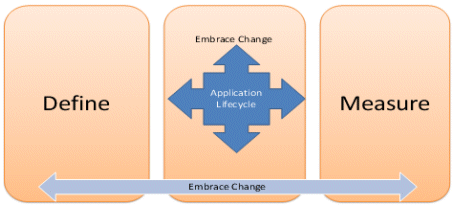 Figure 4. Microsoft requirements life-cycle road mapRequirements Activities and Team System SolutionsThis section discusses in detail each of the requirements activities, and how to work with released Team System and partner products to elicit, refine, specify, implement, and validate requirements—tracing them through the application life cycle.Requirements Elicitation and RefinementRequirements elicitation and refinement is the act of collecting requirements from the end user. Successful projects communicate regularly with their end users—eliciting requirements throughout the project life cycle. The bulk of the requirements-elicitation activity and refinement usually peaks early in the life cycle of a project, but continual communication with end users generates the highest customer satisfaction with the end product. Requirements elicitation involves noting the customer needs quickly, describing solution ideas to customers, agreeing on priority, agreeing on timeline, and iterating on solution ideas. Requirements are added, removed, or changed throughout this process, which is challenging for several reasons, including the following:End users/Customers have a hard time describing what they need. “I don’t know what it looks like; however, if you show it to me, I can tell you if it’s right.”What end users describe almost always is incomplete. End users are not product designers, and their suggested solutions almost never describe the full set of needs. Someone must think the design through thoroughly.Work transitions from several different tools. There are several different tools and techniques to elicit requirements. As the elicitation process progresses, requirements can be scattered across several different tools and it is difficult to get one view of the priority and state of the requirements.Eliciting requirements requires both a variety of tools that are based on personal preference and changing tools appropriately, as the elicitation process progresses.Visual Studio Team System 2005 and Visual Studio Team System 2008 help drive requirements through the life cycle as soon as they have been entered into the system as work items. There are a few options with requirements elicitations. One option is to elicit requirements in spreadsheets, which are entered into Team Foundation Server through the Microsoft Office Excel Integration functionality. Another option is to enter requirements directly in the Team Foundation Server requirement work-item forms in Team Explorer. Entering this information helps provide a view of all requirements, helps triage requirements, and integrates with the rest of the application life cycle.Additionally, several partner solutions are available to assist with both requirements elicitation and the entering of those requirements into Team Foundation Server. For more information, please see the “Requirements Partners” section at the end of this white paper.Lastly, the Visual Studio Tools for Office 2005 Requirements Authoring Starter Kit provides a base level of integration with Office Word and Team Foundation Server. This basic tool demonstrates the integration of text with Team Foundation Server.Requirements Analysis and BreakdownRequirements breakdown is the act of translating the customer problems and needs into solutions and work. Requirements are categorized into either Functional or Quality of Service; they are broken down hierarchically, and sub-requirements are created. Tasks are derived; dependencies and acceptance tests are identified. The challenges in refining requirements include the following:End users think about the end product (the application); development teams think about the intermediate steps to build it. Software end users do not describe their requirements in terms of features, components, or other artifacts that are easily digestible by the development team, and they need help with translating what they want into engineering plans.The development team has to iterate with the customer to get the most cost-effective plan. The development team must interpret and cost the requirements. Then, they must bring them to the end user with alternatives. End users must be walked through the solution to understand the cost and design trade-offs; they should provide feedback into the solution. It is challenging to describe effectively the solution and help end users understand the cost of design trade-offs.Work transitions from several different tools. As requirements are collected in several different tools, the development team can’t be sure that it has the complete list of requirements. The team relies on the business analyst to provide this assurance.Visual Studio Team System 2005 and Visual Studio Team System 2008 provide integration between the data that is stored in Team Foundation Server and spreadsheets or project plans. As data is entered as requirement work items, this integration helps connect the development team with the requirements. Both business analysts and development teams can pull up lists of requirements and view all current requirements; they can triage the requirements, and can make sure that those requirements are up to date with customer priorities.Requirements can be broken down in either Office Excel or Office Project with Visual Studio Team System 2005 and Visual Studio Team System 2008. With Office Excel, requirement titles can be formatted differently in order to indicate child requirements. You can switch the work-item type to indicate a breakdown into tasks. The link information remains in your .xls file, and none of it is persisted in Team Foundation Server. In order to understand work relationships and get an up-to-date view of work breakdown, reopen the .xls file and refresh the data. Appendix A contains an example of work breakdown that is conducted in Office Excel in this fashion.More commonly, work breakdown is conducted in Office Project by indenting work items. Once again, link information is persisted in the .mpp file, and it is not entered into Team Foundation Server.Dependency management is conducted in a similar manner with Visual Studio Team System 2005 and Visual Studio Team System 2008. Data that is stored in Office Project or Office Excel to indicate dependencies between work items is preserved only in the .xls or .mpp file, respectively, unless a “related to” link is entered manually in Team Foundation Server. In order to generate reports out of the Team System reporting warehouse, the manual links must be entered into Team Foundation Server. Up-to-date dependency information is understood by returning to the respective .xls or .mpp file and refreshing the data.Office Project and Office Excel are the tools of choice to assign resources and schedule work with Visual Studio Team System 2005 and Visual Studio Team System 2008. Work items also can be assigned directly in the Team Foundation Server client.To make sure that requirements are tested, test results must be associated with requirements. You can accomplish this directly from either a test run or the work-item form itself. As soon as this is complete, reports can be generated to show whether all requirements have tests, as well as the results of those tests.Appendix B shows an example requirements-coverage report, and Appendix C illustrates a requirements-progress report. We hope to make this process much smoother in future releases of Team System.Requirements SpecificationThe process of describing the solution is called requirements specification. This process involves many of the same tools and activities that are described in the “Requirements Elicitation and Refinement” section. Requirements specification emphasizes the reaching of an agreement or baseline solution from which to move forward.Visual Studio Team System 2005 and Visual Studio Team System 2008 provide integration with Office SharePoint document libraries in Visual Studio Team Explorer. This enables you to navigate your specifications easily without leaving the Visual Studio environment. In addition, you can link to documents or other files specifying requirements from within work items. This provides a base level of traceability from the work to the work descriptions. However, it doesn’t provide change management or integration to the text or other content within the files. For deeper integration with Office Word, partners have filled many of these gaps. See the “Requirements Partners” section at the end of this white paper for more information.System Analysis and DesignSeveral tools and diagramming surfaces aid in this process to refine requirements into a cohesive architecture and to a code skeleton for implementation. Some teams want requirements to trace through this process, to make sure that the solution meets end-user needs. This white paper does not address this portion of requirements management.Requirements ImplementationBusiness analysts report on requirements progress and manage change to requirements throughout the application life cycle. Traceability from requirements into the work on the team is important in order to manage the impact of changes on both customers and the work. This is done either manually by pulling the team together to assess the impact of a change, or by using requirements-management tools and trolling through link relationships to assess the implications. As work is completed, it is important that the development and test teams create and update appropriate link relationships in order to maintain requirements traceability. This process is a huge challenge for several reasons, including the following:Requirements change, and the development team must adjust rapidly and correctly. Even when you start with a complete and clear set of requirements, the project is under constant change: Customers change their needs due to business changes; the development-team capacity changes; the design changes. It is tough to keep all of this synchronized, and chances are that something becomes out of date.The development work changes, but customers are left in the dark. The work breakdown is in the development team’s language and it is difficult for the business analyst to assess and communicate the impact on the customer requirement.Tools that provide traceability are manually intensive and difficult to maintain. Even if links are carefully constructed between requirements and the related work and tests, assessing a change is a manually intensive process. If links are out of date or meaningless to the person who assesses the change, the investment in creating the links is not worth the cost. Many requirements-management tools are abandoned because of the lack of value that there is in creating and maintaining link relationships easily.Both Visual Studio Team System 2005 and Visual Studio Team System 2008 provide integration among work-item tracking, source-code control, Office Excel, and Office Project. This integration enables traceability between implementation activities and the work plans. As developers or testers check-in work, they can mark-off task completion. The project plans or spreadsheets that contain those tasks and the schedule can be refreshed easily by using the Team Foundation Server Office Integration functionality. The .xls or .mpp files that contain the work-breakdown structure should be revisited and refreshed regularly with live Team Foundation Server data in order to keep requirements and development work in sync. The user must associate tasks with requirements manually, too, in order to report on requirements progress from the Team System reporting warehouse, as shown in Appendix C.An alert can be set up on a requirements work-item change. The alert reminds the receiver to view requirements-progress and work-breakdown sheets, to stay on top of changing customer need. Work that the team is performing also is undergoing constant change. Team progress must be monitored and refreshed regularly in the requirements work-breakdown reports and views, to determine requirements impact.As developers or testers check-in code, check-ins should be associated to related tasks, and appropriate tasks should be closed. A check-in policy is available with both Visual Studio Team System 2005 and Visual Studio Team System 2008. When the policy is set, it requires each check-in to have a related work item; otherwise, the check-in will fail. This policy helps developers and testers report progress in real time, as well as ensure that the appropriate source-code artifacts are linked to tasks and requirements. From there, project plans and spreadsheets can be updated easily.With the integrated tools and work-item/artifact relationships now linked, reports can be generated to monitor progress against business goals continuously. Everyone on the team now has an understanding of work and related requirements. Appendix B shows a requirements-quality report, and Appendix C shows a requirements-progress report. These reports will illustrate progress for all work that is linked to a requirement. It will not tell you whether the work is a dependency or part of the work breakdown. With Visual Studio Team System 2005 and Visual Studio Team System 2008, it is difficult to filter out different relationships. This problem will be addressed in Visual Studio Team System 2010.Requirements VerificationBusiness analysts validate end-user requirements by picking up a build of the solution and running manual acceptance tests. However, the following must be kept in mind:Requirements change while the test team is testing a previous set of requirements. The test team is unaware that the requirements have changed and that their tests no longer are providing the necessary requirements coverage. The business analyst does not have the up-to-date manual tests to provide acceptance testing that is based on the changed requirements.When are the requirements ready to test? It is difficult to know when the requirements are complete and which build to pick up.The traceability and alerting that are available in Visual Studio Team System 2005 and Visual Studio Team System 2008 help the team collaborate as work progresses. When the team updates tasks and tasks are linked to requirements, a query or report on requirements can show the progress of those tasks. The query or report can show which of the requirements is complete.Team Foundation Build, which is part of Team Foundation Server, provides build reports that contain build numbers, their work-item changesets, and associated work items. From this type of report, it is easy to see which tasks, bugs or requirements are checked-in to which build. Testers and business analysts now can pick up appropriate builds, understanding which requirements, tasks, and bugs are addressed. Alerts can be set on builds, and testers can get started right away as the build is available.With this process in place, requirements can be tested close to the time of check-in, and immediate course correction can be taken. Testers can be more productive and run the correct tests; they no longer are testing out-of-date requirements or incorrect builds. All throughout, requirements progress and quality reports are generated and communicated to the end user. With all of this up-to-date data, the business analyst can spend less time trying to understand what the development team is doing and focus, instead, on communicating with the customer, validating and updating requirements, and collaborating on requirements change.Requirements Futures with Team System 2010Requirements RefinementVisual Studio Team System 2010 will intend to address the requirements-refinement process. For example, it will improve the work breakdown process by providing a way to break down child requirements or tasks from within the Team Foundation Server client. It will be easy to create hierarchies of work items and indicate interdependencies easily. The process template will define the types of relationship links that you would like to have available for your methodology (for example parent/child, predecessor/successor, dependency) and specify rules, such as required links or fields that roll-up across work items. This enables a lot of power in managing work relationships and describing how work is related:As different work relationships are created, queries can be run on the types of links—for example:What requirements have no corresponding work?What requirement does this task meet?What tasks exist that don’t stem from a requirement?The same information can be generated from a report in the Team System reporting warehouse. The warehouse also can run trends over time, answering questions such as:How much has this requirement scope changed over the last month?How fast are we making progress on this requirement?Full editing of requirement (and other work-item hierarchies) will be available in Office Excel and Office Project. Any parent/child links that are stored in Team Foundation Server will appear in the appropriate place in the tree hierarchy in Office Excel or Office Project. Modifications that are made in those Microsoft Office tools will be persisted back in Team Foundation Server when the data is published. In Office Project, you can also edit and refresh other link relationships—such as predecessor/successor—and the same data will be reflected in both Team Foundation Server and Microsoft Office. When work relationships change, the whole system is kept up to date in an integrated fashion, and team members are immediately aware of their work context and dependencies.Team Foundation Server 2010 also will enable the management of resources that are shared across projects by integrating with Office Project Server. Office Project Server provides an enterprise resource pool, in which calendar, vacation, and capacity information is collected on each individual. As the people are allocated to multiple projects, their full work utilization across all of the projects is understood. People now can be load-balanced with team members, and their contributions to all projects taken into consideration.In addition, we intend to create a system that makes it easy to author and run manual tests, make it very easy to link tests to requirements, and generate a running set of reports that indicate requirements quality, including manual and automated tests.All of these improvements will make refining requirements a smooth process—one in which the right work relationships are set up naturally without extensive user intervention. People can get their work done in the tools in which they are productive. Managers and business analysts can view work progress and quality progress on requirements easily. Also, they can use traceability throughout the system to understand both the context of the work and any changes.Requirements ImplementationWith Visual Studio Team System 2005 and Visual Studio Team System 2008, team members understand that work is related, but they might not understand how. Visual Studio Team System 2010 will provide customizable link types that will make it much easier to create meaningful link relationships between requirements and other work in the system. Team members will better understand work dependencies and how work stems from a requirement, without having to go to a specific spreadsheet or project plan. For example, we can see now the tasks that make up a requirement and other requirements that are dependent. We expect to provide reports and views that illustrate how work is related to each other, to help people better understand the context of their work and the effect of a change.We expect also to provide rules around links, to enable work rollup or dependency acceptance. These rules will make sure that the right link relationships are set up and keep the maintenance of the links to a minimum. The rules should be customizable and extensible, so that processes can be enacted in the tools more easily.In addition, we expect to improve the subscriptions and notification system in Visual Studio Team System 2010 in order for users to subscribe more easily to alerts that are meaningful to them, and to eliminate the noise of receiving too many “work item changed” alerts.As a result, Visual Studio Team System 2010 should make it easy for the team to follow the process and maintain work relationships easily throughout the application life cycle. Both business analysts and end users will be more connected to the work of the development team with reports that are up to date and reflect the work of the team accurately. Team members are immediately aware of requirements change and can assess change impact more easily.Requirements ValidationVisual Studio Team System 2010 will make it easy to track and execute manual tests, and to link these tests to requirements. The business analyst now will have tools to run manual acceptance tests against builds and track the results. The results will be available in the Team System reporting warehouse—enabling full requirements-quality reports over all test cases.Requirement PartnersBorland CaliberRMBorland® CaliberRM™ is an enterprise-software requirements-management tool that facilitates collaboration, impact analysis, and communication—enabling software teams to deliver on key project milestones with greater accuracy and predictability.CaliberRM integrates seamlessly into Team System and provides a rich requirements-management environment that facilitates requirements management with a hierarchical, tree-view storage and display of requirements.Team System, coupled with CaliberRM, helps teams deliver higher-quality products in less time by making that sure requirements updates are provided to the correct team members, and that the linked code, tests, and development assets are updated to reflect these changes.Company Web Site | CaliberRM Overview | Demo/Walkthrough | White Paper on Using It with Visual Studio Team SystemCompuware Optimal TraceCompuware Optimal Trace™ captures software requirements from the perspective of the user—complete with visual storyboards and traceable relationships—throughout the project life cycle to business needs.Optimal Trace Enterprise Edition integrates with Team System, which enables Team System users to leverage the advantages of Optimal Trace—resulting in accurate and complete business and system requirements. This enables the tracing back of all design and QA activities in Team System to requirements, and full end-to-end traceability right through the project life cycle from conception to deployment.The Optimal Trace Integration enables the automatic population of Team System “work items” within Team Foundation Server, which avoids the need for manual input and ensuring that complete and accurate requirements form the basis for the project activities. The integration also provides the ability to update into the Team Foundation Server project any requirements changes that are made in Optimal Trace. These updates preserve the integrity of any other data that is associated with the work item, including such aspects as estimated effort, which means that change management is facilitated fully during the life cycle.Company Web Site | OptimalTrace Overview | Demo/Walkthrough | Webcast on Using It with Visual Studio Team System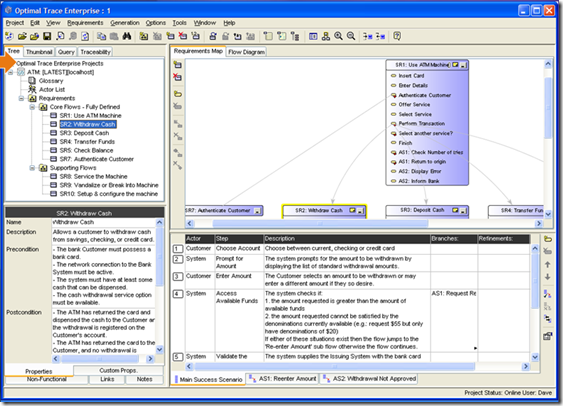 Figure 5. Example Compuware Optimal Trace Enterprise Edition screenMindjet Requirements ManagerMindjet Requirements Manager for Team System provides developers with a quick, simple method to gather requirements by using the mind-mapping paradigm; then, they can create work items in Team System and track the project progress in a way that is optimized for requirements elicitation and quick ad-hoc collection of requirement in meetings. Based on Mindjet MindManager’s visual interface, Mindjet Requirements Manager enables teams to capture, organize, and manage requirements; the bidirectional link to Team System simplifies work-item tracking.Company Web Site | Requirements Manager Overview | Demo/Walkthrough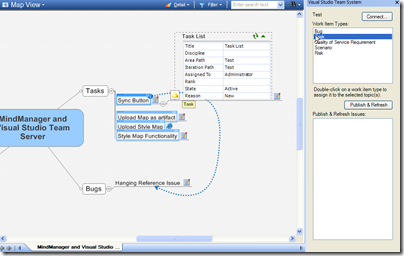 Figure 6. Example Mindjet MindManager visual interfacePersonify Design TeamSpec and TeamLookPersonify Design TeamSpec™ provides a way to connect requirements specifications in Office Word to Team Foundation Server. TeamSpec enables users to create structured Office Word documents out of Team Foundation Server project artifacts (change requests, bugs, scenarios, and tasks, among other work-item types) or push content from existing Office Word documents into Team Foundation Server.Personify also provides TeamLook™, which is a convenient software-project dashboard that enables all stakeholders in a software-development project to communicate and collaborate on Visual Studio Team System 2005 projects from within Office Outlook.Company Web Site | TeamSpec Overview | Demo/Walkthrough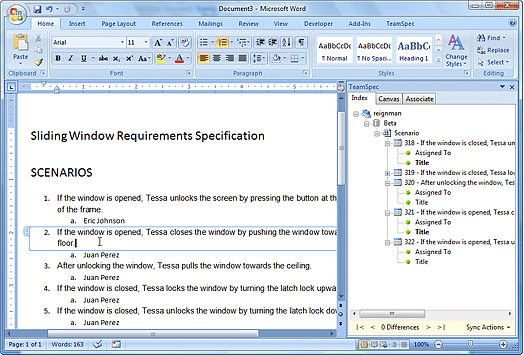 Figure 7. Example Personify Design TeamSpec and Office Word screenRavenflow RAVENRavenflow provides a solution—called RAVEN™—that assists business analysts with requirements elicitation, analysis, specification, and validation. The RAVEN syntactic-analysis software parses plain business-English text, and automatically generates activity diagrams and responsibility diagrams—providing immediate graphical feedback for detecting requirements errors and understanding application flow.Ravenflow’s Team System integration enables requirements that are captured in Ravenflow to be published as work items in Team Foundation Server.Company Web Site | RAVEN Overview | Demo/Walkthrough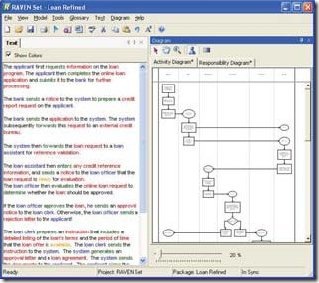 Figure 8. Example RAVEN screen, with diagramstpsoft stpBA and Quewstpsoft stpBA Storyboarding for Visual Studio Team System 2005 enables a business analyst or analyst developer to capture, elaborate, and validate requirements and scenarios in a team project through GUI storyboarding by using Microsoft Visio–compatible graphics. The tool integrates seamlessly with Team System process templates, and generates screen-flow diagrams, HTML storyboards, UI specifications, functional specifications, Team System work items, and test scripts. stpsoft also provides a requirements tool—called stpsoft Quew—which is a lightweight documents-based requirements tool.Company Web Site | stpBA for Visual Studio Team System Overview | Demo/Walkthrough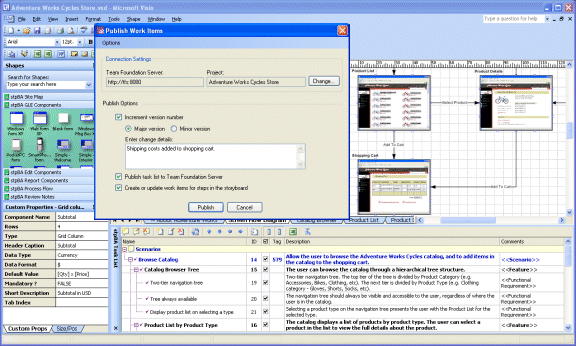 Figure 9. Example Publish Work Items dialog box in stpBATechno Solutions Visual Use Case and TopTeam AnalystTechno Solutions markets a suite of ALM tools that includes two tools that can be used for requirements development. Each of these tools integrates with Team Foundation Server.Visual Use Case™ is a tool for authoring use-case flow-of-events and drawing use-case diagrams. TopTeam Analyst™ is a requirements-management tool that provides tools to document, prioritize, and manage requirements. It uses a hierarchical requirements structure, and provides rich-text–editing capability and traceability diagramming tools and editors.Company Web Site | Visual Use Case Overview | TopTeam Analyst OverviewHolocentric ModelerFrom the Holocentric Modeler 5.2 brochure: “Use Holocentric Modeler 5.2 to identify business-process inefficiencies and design better practices. Realistic scenarios can be captured which include all aspects of the process, such as process step durations and lag times, frequencies and volumes, salaries and skill levels. Presentation is important. Use alternate diagram notations to suit your audience such as swim lanes, free-form representation and more detailed diagram views showing duration and lag times. Processes may be analyzed and changes simulated to enable the optimum results to be achieved. Visualize paths under analysis in your model by highlighting scenarios.”Company Web site | Holocentric Modeler 5.2 Brochure | DemonstrationsAppendix A: Work Breakdown in Office ExcelThe indents in the Title column are preserved only in the spreadsheet. In other words, the inferred parent-child relationship of work items is not saved on Team Foundation Server. Do not discard the .xls file. To view the effect of work progress on requirements, this spreadsheet will need to be refreshed regularly.To link requirements to tasks, pull up the Links and Attachments dialog box and associate requirements to tasks manually. That will enable the same information to be reported in the Visual Studio Team System reporting warehouse.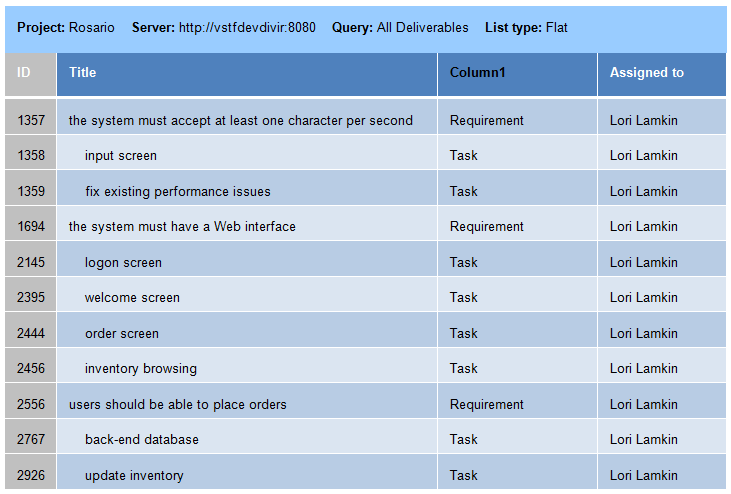 Figure 10. Example work breakdown in Office ExcelAppendix B: Requirements-Quality ReportTest results can be associated with requirements by either linking them together in the work item form or associating a test-run result with a requirement. After this association has been created, pull the Test Results perspective from the Visual Studio Team System cube. You can do this either while creating an .rdl file or by binding the data source into Office Excel.Figure 11 shows the cube bound to Office Excel, and a report on requirements and the test-run results.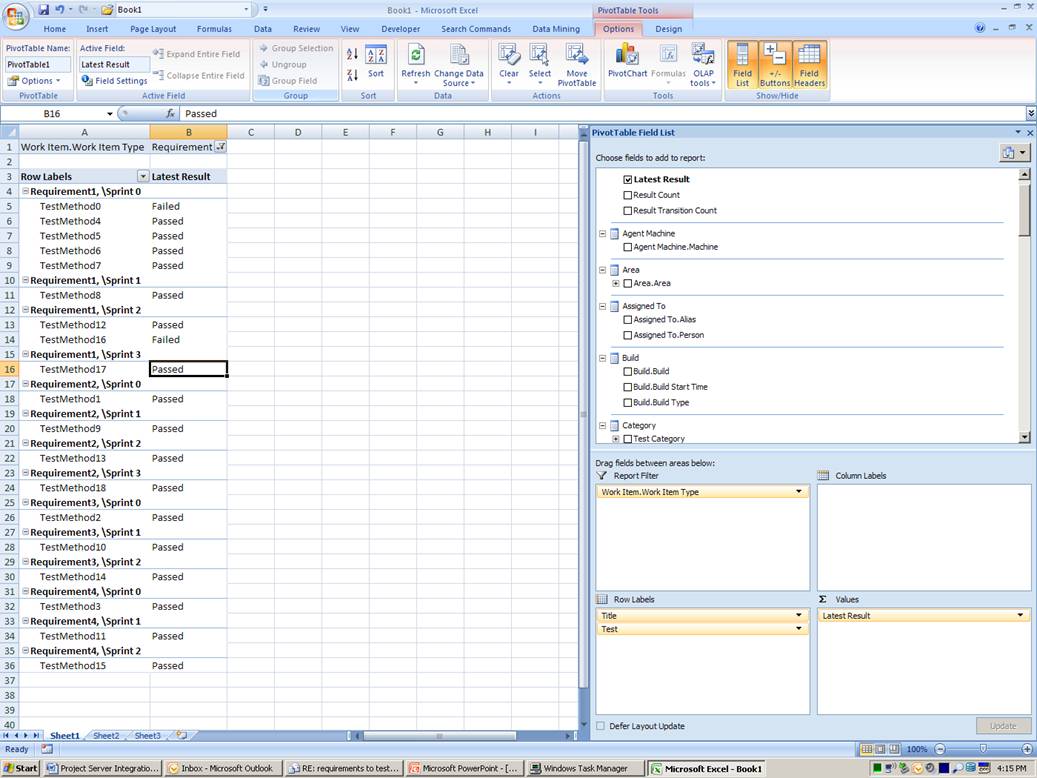 Figure 11. Example requirements-quality report, with cube bound to Office ExcelAppendix C: Requirements-Progress ReportFigure 12 shows the linkage between requirements and tasks by using some sample data to show how many tasks remain for each requirement. The users had to ensure that the requirement and task work items were linked together in Team Foundation Server work-item forms, before such a report is possible. This data is pulled from the “Related Work Items” cube, which has a primary attribute and a related attribute.In the example in Figure 12, you can see that “Work Item Type” is filtered on “Requirement” and “Related Work Item Type” is filtered on “Task”—eliminating from this view any other possible work-item links.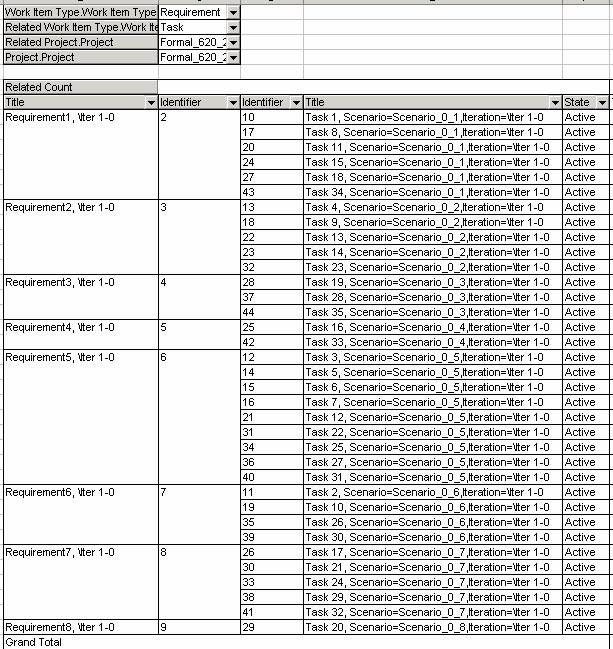 Figure 12. Example requirements-progress reportActivityPurpose/TimeframeAppropriate toolsPartner toolsTake early notes.Be able to jot down needs quickly as the customer describes them.Text-based tools, such as Microsoft Office WordPersonify Design TeamSpecBorland CaliberRMTechno Solutions TopTeam AnalystDefine a high-level vision.Describe the purpose of the project and the key success criteria.Text-based tools, such as Office WordPersonify Design TeamSpecBorland CaliberRMTechno Solutions TopTeam AnalystRelate requirements.Help think about the problem or the solution by grouping related requirements.Hierarchy in a database or spreadsheetMind mapping Borland CaliberRMTechno Solutions TopTeam Analyst Mindjet RMView all requirements.Form an understanding of the requirements by viewing a list and/or the relationships between them.SpreadsheetsGraphs of relationshipsMind mappingMindjet RMRavenflow RAVENBorland CaliberRMTechno Solutions TopTeam AnalystCompuware OptimalTracestpsoft stpBATriage.View a list of all of the requirements, and make adjustments to priority, descriptions, and so on.SpreadsheetsDefine how the user uses the solution.Describe the experience through user steps.Note the actors and the actions that are taken throughout the solution.Text-based user stories or scenarios in word-processing toolsActivity diagrams in UMLSequence diagrams in UMLPersonify Design TeamSpecBorland CaliberRMTechno Solutions TopTeam AnalystRavenflow RAVENCompuware OptimalTraceTechnoSolutions Visual UseCaseDefine the user experience.Describe the solution in terms of the visual customer experience.Storyboarding toolsPrototypesCompuware OptimalTracestpsoft stpBACreate a contract.Record an agreed-upon set of requirements.Text-based tools, such as Office WordPersonify Design TeamSpecBorland CaliberRMTechno Solutions TopTeam AnalystModel business processes.Lay out the flow of business logic, events, and rules for the application.Modeling toolsstpsoft stpBATechnoSolutions TopTeam Analyst/Visual UseCaseHolocentric ModelerDefine the technical solution.Determine the technical requirements of the solution and how it will be built.PrototypesData-flow sequence diagramsMind mapsstpsoft stpBAMindjet RMRavenflow RAVENTechnoSolutions Visual UseCaseUse end-user feedback.Solicit feedback from customers on the proposed solution.Voting toolsComments on the solutions in the toolsReports on bugs, feedbackActivityPurpose/TimeframeAppropriate toolsPartner toolsView all requirements.Form an understanding of the requirements by viewing a list and/or the relationships between them.SpreadsheetsGraphs of relationshipsMind mappingMindjet RMRavenflow RAVENBorland CaliberRMTechno Solutions TopTeam AnalystCompuware OptimalTracestpsoft stpBAPersonify Design TeamLook, TeamSpecTriage.View a list of all of the requirements, and make adjustments to priority, descriptions, category, and so on.SpreadsheetsBreak-down work.Help think about the problem or the solution by grouping related requirements and creating sub-requirements or tasks.Hierarchy in a databaseHierarchy in a spreadsheetHierarchy in a project planHierarchy in Office WordMind mapping Personify Design TeamSpecMindjet RMRavenflow RAVENBorland CaliberRMTechno Solutions TopTeam AnalystCompuware OptimalTracestpsoft stpBAIdentify dependencies.Identify shared work and order work.Graphs of relationshipsMind mappingLinks in project plansPersonify Design TeamSpecMindjet RMRavenflow RAVENBorland CaliberRMTechno Solutions TopTeam AnalystCompuware OptimalTracestpsoft stpBAAssign resources.Project managers and leads determine the right people to complete the work.SpreadsheetsProject plansCustom scheduling applicationsSchedule work.Project managers and leads determine cost estimates, timelines, and project schedules.SpreadsheetsProject plansCustom scheduling applicationsDrive test planning.Link test cases from the test plan to requirements, to ensure that all requirements have test coverage.SpreadsheetsTest-management systemsDetermine acceptance tests.Enumerate and define tests to validate the user functionality.SpreadsheetsManual-testing toolsActivityPurpose/Time frameAppropriate toolsPartner toolsDefine how the user uses the solution.Describe the experience through user steps.Note the actors and the actions that are taken throughout the solution.Text-based user stories or scenarios in word-processing toolsActivity diagrams in UMLSequence diagrams in UMLPersonify Design TeamSpecMindjet RMRavenflow RAVENBorland CaliberRMTechno Solutions TopTeam AnalystCompuware OptimalTracestpsoft stpBASpecify the solution.Describe the solution.Text-based tools, such as Office WordPersonify Design TeamSpecRavenflow RAVENBorland CaliberRMTechno Solutions TopTeam AnalystCompuware OptimalTraceCreate a contract.Record an agreed-upon set of requirements.Text-based tools, such as Office WordPersonify Design TeamSpecRavenflow RAVENBorland CaliberRMTechno Solutions TopTeam AnalystCompuware OptimalTraceDefine the technical solution.Determine the technical requirements of the solution and how it will be built.PrototypesData-flow sequence diagramsMind mapsPersonify Design TeamSpecMindjet RMRavenflow RAVENBorland CaliberRMTechno Solutions TopTeam AnalystCompuware OptimalTracestpsoft stpBABaseline the solution.Take a snapshot of the requirements and the proposed solution at a given point in time.Database snapshots and versioningActivityPurpose/Time frameAppropriate toolsComplete work.Update tasks, write code, complete tests, log bugs, and link tasks or requirements to source code.Integrated work-item–tracking and source-code–control toolsUpdate requirements.Update the requirement scope, priority, and so on, based on changing user needs.SpreadsheetsDatabase entryEntry directly into requirements-elicitation toolsUpdate work breakdown.Assess the impact of a requirement change on work breakdown, schedules, and work assignments.Hierarchy in a databaseHierarchy in a spreadsheetHierarchy in a project planHierarchy in Office WordMind mapping Update dependencies.Assess the impact of requirements change on dependencies.Graphs of relationshipsMind mappingLinks in project plansCommunicate change to customers and team members.Ensure that the tasks on which the development and test teams are working are appropriate.Project plansOffice Excel spreadsheetsWork queuesActivityPurpose/TimeframeAppropriate toolsPartner toolsPrototype.Update test cases.Ensure that test cases provide coverage over the most up-to-date requirements.Test-automation toolsSpreadsheetsReports on test cases/requirementsRun acceptance tests.Validate the end-user functionality that is required.SpreadsheetsManual-testing toolsUse end-user feedback.Solicit feedback from customers on the proposed solution.Voting toolsComments on the solutions in the toolsReports on bugs, feedbackPersonify Design TeamLook